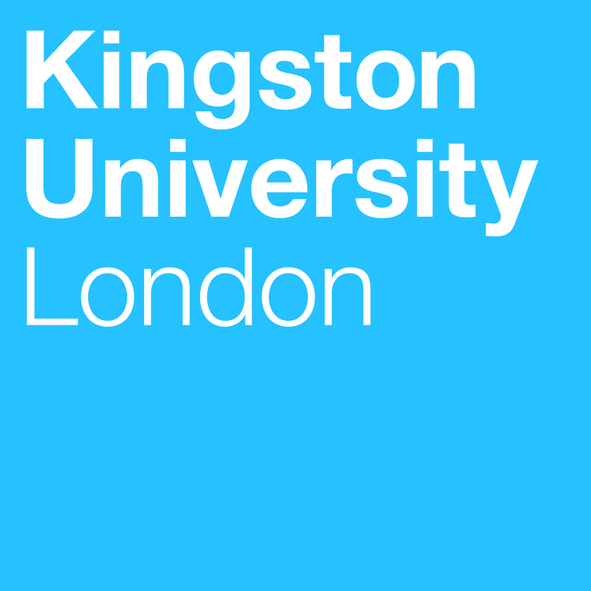 Programme SpecificationTitle of Course:		MSc in Pharmaceutical Analysis with Management 					StudiesDate Specification Produced:	October 2012Date Specification Last Revised:	August 2022This Programme Specification is designed for prospective students, current students, academic staff and potential employers.  It provides a concise summary of the main features of the programme and the intended learning outcomes that a typical student might reasonably be expected to achieve and demonstrate if he/she takes full advantage of the learning opportunities that are provided.  More detailed information on the teaching, learning and assessment methods, learning outcomes and content of each module can be found in Student Handbooks and Module Descriptors.SECTION 1:	GENERAL INFORMATIONSECTION2:	THE PROGRAMMEProgramme IntroductionThis programme aims to provide an education in analytical science with a particular emphasis on pharmaceutical analysis through an industrially relevant course that gives a comprehensive overview of the most recent technological developments and applications in the field. Pharmaceutical analysis provides information on theidentity, purity, content and stability of starting materials, excipients and active pharmaceutical ingredients (APIs). Furthermore the pharmaceutical industry is a major source of employment for scientists and pharmaceutical analysts find employment in areas such as quality control where they ensure the products meet the high standards required or medicinal chemistry/drug discovery for e.g. molecular structure identification. This course aims to give students a strong background in the theory of analytical techniques and how they can be used to explain a drug’s structure, and determine the levels of active ingredients and contaminants in pharmaceutical preparations while the management studies modules provide an insight into how the business world operates and introduces marketing concepts and people management skills.  The course emphasises the key skills required in Pharmaceutical Analysis, including good measurement and scientific practice.Kingston University has a wide range of facilities for advanced Pharmaceutical Analysis including the latest analytical instrumentation used, such as atomic and molecular spectrometry and separation techniques along with equipment directly related to the pharmaceutical industry such as thermal techniques and Karl Fischer.  Our links with practitioners and industry provide a practical base for our courses. They also help us to ensure the programme is kept up-to-date and relevant to the working environment.Key features of the programme include:-Real-world project workDepending on availability, students can take their MSc project:in industry – potential placements include analytical companies, contract pharmaceutical companies, clinical trial laboratories  or hospital labs. as collaborative research with other laboratories  such as GSK.Visiting speakersRecent guest speakers/events have included:Careers and Networking day- This event is sponsored the Analytical Division (South East Region) of the Royal Society of Chemistry and the Analytical Chemistry Trust Fund and involves representatives of large pharmaceutical companies discussing contemporary research methods and practice, alumni talking about their new jobs (alumni are asked to use social network platforms such as “LinkedIn” to keep in touch with staff and current students), careers staff showing students how to write CVs,  present at interviews  etc.  and research staff discussing how funding is applied for and how to publish/present  research findings; experts at the Laboratory of the Government Chemist (LGC) discussing Valid Analytical Measurement (VAM) and drugs of abuse; and a forensic consultant discussing blood alcohol analysis in relation to drink-drive cases.Eminent speakers such as Consultant Home Office Pathologist Prof Peter Vanezis OBE, MB, ChB, MD, PhD, FRCPath, FRCP(Glasg), FFFLM, DMJ(Path) Industry visitsRecent trips have included:a tour of the labs at the Laboratory of the Government Chemist (LGC); a visit to a clinical trials companya visit to a laboratory equipment fair.The programme also helps develop employment-ready students through an optional integrated industrial experience in the form of a work placement on the two year version of the programme.This integrated placement provides students with an exciting opportunity to apply and develop their knowledge and skills in a real-world setting, which enables them to develop their self-confidence. Students undertaking such placement activities are in a stronger position to gain the skills and experience that employers desire today.*N.B. It is the responsibility of the student to find and arrange the placmentAims of the Field/CourseThe aims of the MSc programme are:to provide courses relevant to the needs of the pharmaceutical industry that will equip post-graduates with key problem-solving skills and enhance the employability of students after graduationto equip students with practical, IT and key (transferable) skills derived from the collection, analysis, interpretation and representation of data and information in preparation for their careers in a variety of work environments;to enable all students to study both separation science and atomic and molecular spectroscopy at an advanced level while developing within the individual a foundation of business and management skills and knowledge; to give students a specialised knowledge of the techniques and applications relating to Pharmaceutical Analysis while building awareness of management in different business/organisational contexts and developing the analytical skills for management decision making.to provide the skills required for self-management and autonomy in the planning, organisation and conduct of an independent research project along with a critical awareness of and engagement with current research methods and techniques.;In addition, the aims of the professional placement module are:To provide experience of working in a professional environment that is relevant to the field of study and enhance career prospects through the development of a range of skills that enable students to present themselves effectively, network and make informed decisions about employment and career plans.To allow students to consolidate and apply the range of skills and knowledge acquired in the course of their studies to a work environment and to reflect on and develop these skills and knowledge further Intended Learning OutcomesThe programme provides opportunities for students to develop and demonstrate knowledge and understanding, skills and other attributes in the areas listed in the Programme Learning Outcomes matrix.  The programme outcomes are referenced to the QAA subject benchmarks for Chemistry and Pharmacy, and the Framework for Higher Education Qualifications in England, Wales and Northern Ireland (2014) and relate to the typical student.In addition, students who successfully complete the professional placement  module will be able to:Relate academic theory to practice and apply knowledge and skills in a professional context Maintain an accurate account of work activity , reflect critically on the experience of the placement and evaluate their own personal and professional development Confidently present a critical understanding of the placement organisation and their experience within it Develop and practice key personal and employability skills and be able to show examples of the application of these skills including: self-awareness, communication, interpersonal, research and information literacy, numeracy and management and leadership skills Autonomously evaluate tasks set in the work place and apply effective communication and problem solving initiatives to achieve the best outcome for the employer; Entry Requirementsa.	General Admissions RegulationsCandidates with a UK or UK equivalent (stated by NARIC) second class Bachelor Honour's degree in a Chemistry, Forensic Science or related Pharmacy or Life Science discipline are qualified to register for the MSc.Candidates who do not qualify under the regulations above, but who have appropriate experience are still eligible to apply.  A detailed description of appropriate experience and a statement of support from an employer should accompany the application.  If these documents are satisfactory, the candidate will normally be interviewed (overseas applicants will often be interviewed by telephone/SKYPE).British nationals/majority English-speaking nation nationals need a GCSE Grade C or above in English or an equivalent qualification, (see webpages for further details). Students who are not a national of a majority English speaking country  or who have not completed an academic qualification equivalent to a UK Bachelor’s degree in one are required to provide evidence of appropriate competence in use of the English Language, for example by having passed a recognised English Language examinations (or equivalent):British Council IELTS test: Overseas students (non-EU) who require a student study visa:Please note that the new UKBA study requirement (2012) is a minimum IELTS score of 6.5 with a score of 5.5 in Reading (R), Listening (L), Speaking (S) and Writing (W).b.	Admission with Advanced StandingNormally, exemptions from the study of particular modules will only be granted only on the basis of relevant previous study at Masters level (RPL) or through Recognition of Prior Experiential Learning (RPEL). Students wishing to gain admission to the course with advanced standing will be required to provide certificates, a course/module synopsis and a portfolio of evidence of their previous learning or work-based experience.Students who have claimed a Diploma in the field will normally be allowed to apply for admission to MSc in the field provided that they do so within a period not normally exceeding 2 years.Field/course StructureThis programme is offered in full-time and part time mode and leads to the award of MSc. Entry is either in September or January. Exit awards such as a postgraduate diploma or a postgraduate certificate are possible when the minimum credits achieved by a candidate are either 120 or 60 respectively. E1.	Professional and Statutory Regulatory Bodies	N/AE2.	Work-based learning, including sandwich programmesDepending on availability, MSc research projects may be taken in industry.The 2-year full-time with placement version of the programme is designed to include work-based learning through assessments and the reflective report. Many of the students on the programme are already working and they can use that experience to relate to theoretical concepts and to evaluate the relationship between theory and practice.While it is the responsibility of individual students to secure such placements, the Careers and Employability Service support offers each student support at all stages of the application process, including writing CVs, completing application forms, participating in mock interviews, assessment centre activities and psychometric tests. The process of applying for a placement gives students the opportunity to experience a real-life, competitive job application process.The business experience period enables students to apply their learning in the real-world work environment, to reflect upon their own personal experience of working in an applied setting, to focus on aspects of this experience that they can clearly relate to theoretical concepts and to evaluate the relationship between theory and practice. Students will be assessed during and at the end of this period, normally through a portfolio. This will be marked as pass/fail. Students who undertake work-based placements often benefit greatly from the experience, gaining real experience and work achievements.E3.	Outline Programme StructureThe MSc is made up of four taught modules each worth 30 credit points and a research project worth 60 credits (180 credits total). All students will be provided with the University regulations   Full details of each module will be provided in module descriptors and student module guides.Students exiting the programme with 60 credits are eligible for the award of PGCertStudents exiting the programme with 120 credits are eligible for the award of PGDipStudents joining the course in September embark on modules Molecular and Atomic Spectroscopy (CH7020) and Business in Practice (CI7600) in TB1 then progress onto Separation Science CH7030 and Pharmaceutical and Analytical Technology CH7050 in TB2 followed by the project (CH7100) in TB3 .Students joining the course in January will initially take Separation Science CH7030 and Pharmaceutical and Analytical Technology CH7050 in TB2 followed by the project (CH7100) in TB3.  They will then complete Molecular and Atomic Spectroscopy (CH7020) and Business in Practice (CI7600) in TB1Full-time – September IntakeFull-time – January IntakePart-time Year 1Part-time Year 2Students on the Professional Placement additionally take:The Professional Placement module is for all placements route students and takes place after the last exam of the taught modules (ca. June for September entry or ca. February for January entry) and the project module.  It can be up to 1 year in length maximum. Students are expected to engage in 10-12 months of work in the professional environment in a maximum of 2 settings. Assigned hours of work are to be arranged by the supervisor at the host institution. All placements will be arrangements between Kingston University and the institution hosting the placement, which may include companies, research institutes and hospitals. Placements will be assigned to students based on availability and opportunity, taking into consideration the student’s background and proficiencies. Selection for placements will often be competitive and at the discretion of the host work place. Students will demonstrate professional responsibility through attendance at the work place for the agreed time and hours, adherence to policies in place at the work place, effective professional communication with supervisors and co-workers, and completion of tasks and duties as they are assigned.Students starting the course in September will work on the placement for between 10 – 12 months, starting from June, before their dissertation. Those students must confirm their placement before the Faculty deadline in May. Students on courses with January intake will work on the placement for between 10 – 12 months, starting from February, after completing their dissertation. Students on this intake must confirm their placement before the Faculty deadline in December. In either case, the suitability of the placement requires approval of the Course Leader.Students on placement must complete a portfolio assessment which includes a reflection on how the theories they have learnt during their teaching year have helped them in their placement and demonstrate ability to apply their teaching in a real world situationPrinciples of Teaching Learning and Assessment The programme utilises a wide range of teaching and learning methods that will enable all students be actively engaged throughout the course. Knowledge and understanding is developed through teaching and learning methods that are carefully crafted to suit the content and the learning outcomes of the module – typically using lectures in the early parts of modules to ensure that students have the key knowledge relating to the module. Students are then given the opportunity to develop more individual interests and personal and key skills through a variety of group seminar, practical and laboratory sessions. A range of assessment methods are used to enable students to demonstrate the acquisition of knowledge and skills. Methods include course work, oral presentations, in-class tests, multiple choice questions (MCQs), examinations, laboratory reports and poster presentations. The assessment regime for each module has been designed to provide formative opportunities that allow students to practice and to receive feed forward on their performance in preparation for the summative assessment. The team make use of technology enhanced learning to improve the student experience and facilitate feedback.  Examples include electronic marking and oral feedback via Grademark®, online assessments via Respondus and bespoke assignments produced using excel and visual basic to provide rapid marking for problem-solving practicals and electronic feedback in pdf format direct to the students email account. The School runs a personal tutor scheme for postgraduates giving student the support of their allocated personal tutor, who will help students draw together the themes of the curriculum synoptically by discussing their Personal Development Plan with them. The development of academic skills is threaded throughout the course and assessed both formatively and summatively. Tutors test progress in the development of these skills, but also identify where students may need additional support, which may come via the Academic Skills Centre or other tailored support.An electronic personal development plan system is used to facilitate the process and will involve various touchpoints at different points of the academic year to ensure engagement between tutor and tutee.  These will include for example an initial “get to know you” meeting where students will outline their background, .describe what they hope to get from the course and how it will fit into their future career plans.  A later meeting will look at results/feedback to date, discuss study methods and possible ways to improve performance. All of the Course team are research active and regularly publish their work in respected journals. This research expertise is directly applied to respective modules, e.g. stability of anti-cancer drugs  & -drug testing in sport  in the Separation Science module, thermal analysis techniques for the study of drug polymorphism,  purity of pharmaceuticals and drug degradation and near infrared (NIR) analysis of tablet formulations in the  Pharmaceutical and Analytical technology module, and spectral analysis of impurities in the Molecular and Atomic Spectroscopy module.  Many hold or have held important positions in the field and regularly attend national meetings e.g. Chair of Register of Analytical Chemists, Chairman/Honorary Secretary of Royal Society of Chemistry South-East Region Analytical Division (SERAD), Hon. Secretary of Royal Society of Chemistry’s (RSC) Analytical Division, RSC Committee for Accreditation and Validation of Courses and most are Fellows or Members of the RSC or Forensic Science Society, Chartered Chemists/EurChem/Chartered Scientists and have professional teaching qualifications e.g. PGCE(HE) etc.Support for Students and their  LearningStudents are supported by:A Module Leader for each module A Course Leader to help students understand the programme structure Personal Tutors to provide academic and personal support A project “placement” tutor to give general advice on placements and visit studentsTechnical support to advise students on IT and the use of software A designated programme administrator An induction week at the beginning of each new academic session. This includes an induction to the University, the School, Learning Resource Centre, the Graduate Centre, the Union of Kingston Students, University and School pastoral support and ancillary servicesStudent Voice Committee (SVC)Canvas – a versatile on-line interactive intranet and learning environment A substantial Study Skills Centre that provides academic skills support Student support facilities that provide advice on issues such as finance, regulations, legal matters, accommodation, international student support etc. Disabled student support Union of Kingston StudentsCareers and Employability Service Ensuring and Enhancing the Quality of the CourseThe University has several methods for evaluating and improving the quality and standards of its provision.  These include:External examinersBoards of study with student representation Annual review and development (MEP- {students comments analysed} and Course summaries)Periodic review undertaken at the subject levelStudent evaluation- SVC, module evaluation and early module review  (recognition of student rep scheme via competence certification)Moderation policiesIn the 2017 Departmetal Internal Subject Review of Pharmaceutical Sciences and Chemistry courses, the report evaluated the programmes.The review team commended the subject team on several strengths in the provision:The proactivity and agility of the academic staff that ensure the delivery of, high quality contemporary programmes. The quality of the current students and graduates and their engagement with the review team during the meeting. The approachability of staff which was particularly raised by students and graduates in both academic and pastoral care. The review team noted the following areas of good practice:The clear organisational structure for quality assurance and governance offering inclusivity to student representatives.The diagnostic student feedback ensures student expectations are managed from the start of the academic year and that provisions can be put in place to meet student expectations. In particular the maths aids, student support and signposting to academic skills provided to undergraduate students were exemplary. The wide range of assessments including course work, presentations, exams and essays. The mentoring scheme which provides cohort identity and additional support….The review team had confidence in the academic standards set and achieved for the fields involved in the review, in terms of the appropriateness of the content and academic level of the learning outcomes of the fields and the consistency of the actual student achievement with the intended outcomes. The review team had confidence in the quality of the learning opportunities that supported the students in achieving the academic standards of the awards to which the fields lead. The review team concluded that the fields were current and that the aims and learning outcomes were appropriate and were being met. The review team also concluded that the fields were well structured and complied with the Framework for Higher Education Qualifications and relevant subject benchmark statements.Employability StatementThe pharmaceutical industry delivers a significant contribution to the UK economy and the population as a whole and employed over 70,000 people as of 2009 (ABPI, 2011) while the wider chemical/pharmaceutical industry contributes about £20 billion a year of Added Value to the UK’s Gross Domestic Product (UK Chemical and Pharmaceutical Industry Facts and Figures, 2014*). Pharmaceutical analysts find employment in areas such as quality control where they ensure the products meet the high standards required and medicinal chemistry/drug discovery for e.g. molecular structure identification. In addition, pharmaceutical analysts can use their transferable skills to find employment either with chemical companies or contract laboratories such as The Laboratory of the Government Chemist ( LGC ) where they can perform a variety of roles including laboratory technical support, laboratory management, forensic investigations (sampling, chemical analysis and data interpretation).  The ‘with management’ option provides additional choice for students in areas such as human resources and finance either within these industries or without. The course would also prepare students for a PhD in chemical/pharmaceutical analysis, instrumentation or related disciplines.  Recent surveys indicate most of our graduates finding employment/further education less than 6 months after graduation in many of the areas mentioned above.Examples of recent graduate employment include analyst at Bristol Laboratories Ltd and Scientist, New Product Research, R&D – GlaxoSmithKline.* http://www.cia.org.uk Approved Variants from the PRThere are no variants to PR.Other sources of information that you may wish to consultJoint Pharmaceutical Analysis Group(Royal Society of Chemistry and Royal Pharmaceutical Societyhttp://www.jpag.org/Association of the British Pharmaceutical Industrieshttp://www.abpi.org.uk/Royal Society of Chemistry – Analytical Division.http://www.rsc.org/Membership/Networking/InterestGroups/Analytical/QAA benchmark for Chemistry:https://www.qaa.ac.uk/academicinfrastructure/benchmark/honours/chemistry.aspKingston University websitehttp://www.kingston.ac.uk/postgraduate-course/pharmaceutical-analysis-msc/Development of Programme Learning Outcomes in ModulesThis map identifies where the programme learning outcomes are assessed across the modules for this programme.  It provides an aid to academic staff in understanding how individual modules contribute to the programme aims, and a means to help students monitor their own learning, personal and professional development as the programme progresses and a checklist for quality assurance purposes.  Include both core and option modules.S 	indicates where a summative assessment occurs.  F	where formative assessment/feedback occurs.  Students will be provided with formative assessment opportunities throughout the course to practice and develop their proficiency in the range of assessment methods utilised.Technical AnnexTitle:MSc in Pharmaceutical Analysis with Management StudiesAwarding Institution:Kingston UniversityTeaching Institution:Kingston UniversityLocation:Penrhyn RoadProgramme Accredited by:NoneProgramme Learning OutcomesProgramme Learning OutcomesProgramme Learning OutcomesProgramme Learning OutcomesProgramme Learning OutcomesProgramme Learning OutcomesProgramme Learning OutcomesKnowledge and UnderstandingOn completion of the course students will be able to:Intellectual skills – able to:On completion of the course students will be able to:Intellectual skills – able to:On completion of the course students will be able to:Subject Practical skills On completion of the course students will be able to:A1appreciate the role of the pharmaceutical analyst in a variety of situationsB1approach and resolve the  complex problems that can arise during an analysisapproach and resolve the  complex problems that can arise during an analysisC1carry out subject-related practical work safely and understand safety requirements including preparing CoSHH formsA2have an understanding of the principles and theories introduced in the courses and apply that knowledge to familiar and unfamiliar situationsB2demonstrate the ability to be independent, autonomous learnersdemonstrate the ability to be independent, autonomous learnersC2select and operate in an efficient manner the techniques used widely in pharmaceutical analysisA3display advanced skills in interpretation and discussion of the results of laboratory data, in the context of the wider analytical problem, and recognise the significance of the results to industry/society in generalB3achieve competence in the design, planning and execution of practical investigations, selection of appropriate techniques and procedures for carrying out particular pharmaceutical analyses achieve competence in the design, planning and execution of practical investigations, selection of appropriate techniques and procedures for carrying out particular pharmaceutical analyses C3plan and implement good scientific and consistent practice (including contamination avoidance), reliably recording methods and results using appropriate methods to critically analyse the data and evaluate the level of its uncertaintyA4demonstrate an understanding of, and ability to interpret clients’ requirements;acquire specialist knowledge of advanced pharmaceutical analysis techniques and specialised applications.B4assemble data from a variety of sources and discern and establish connectionscritically analyse and appraise both primary and secondary information sourcesassemble data from a variety of sources and discern and establish connectionscritically analyse and appraise both primary and secondary information sourcesC4demonstrate skills in the evaluation and interpretation of laboratory dataA5understand how a research project operates and undertake research in a logical and safe mannerB5evaluate financial risk and decision making within a business environmentevaluate financial risk and decision making within a business environmentC5develop an understanding of the analytical challenges particular to the pharmaceutical industry and acquire the specialised knowledge to face those challengesA6understand how to prepare a research report and poster in the correct format and to have an active engagement and familiarity with recent and current research methods, results and publications B6plan, carry out and report investigations with an effective self-critical attitudeplan, carry out and report investigations with an effective self-critical attitudeC6design controlled experiments to investigate qualitative and/or quantitative characteristics of pharmaceutical samples and apply and adapt problem solving skills to unfamiliar, complex and open-ended situationsA7develop the leadership skills in order to meet business challenges and cope with its complexity and to exhibit competence in a set of analytical and evaluative management skillsB7develop an understanding of the analytical challenges particular to the pharmaceutical industries, and with reflection and recall of both theoretical and practical skills, surmount these challengesdevelop an understanding of the analytical challenges particular to the pharmaceutical industries, and with reflection and recall of both theoretical and practical skills, surmount these challengesC7undertake a strategic analysis of commercial operations within a business environmentKey SkillsKey SkillsKey SkillsKey SkillsKey SkillsKey SkillsKey SkillsSelf Awareness SkillsCommunication SkillsCommunication SkillsInterpersonal SkillsTake responsibility for  own learning and plan for and record own personal developmentExpress ideas clearly and unambiguously in writing and the spoken workExpress ideas clearly and unambiguously in writing and the spoken workWork well  with others in a group or teamRecognise own academic strengths and weaknesses, reflect on performance and progress and respond to feedbackPresent, challenge and defend  ideas and results effectively orally and in writingPresent, challenge and defend  ideas and results effectively orally and in writingWork flexibly and respond to changeOrganise self effectively, agreeing and setting realistic targets, accessing support where appropriate and managing time to achieve targetsActively listen and respond appropriately to ideas of othersActively listen and respond appropriately to ideas of othersDiscuss and debate with others and make concession to reach agreementWork effectively with limited supervision in unfamiliar contextsGive, accept and respond to constructive feedbackShow sensitivity and respect for diverse values and beliefsResearch and information Literacy SkillsNumeracy SkillsNumeracy SkillsManagement & Leadership SkillsSearch for and select relevant sources of informationCollect data from primary and secondary sources and use appropriate methods to manipulate and analyse this dataCollect data from primary and secondary sources and use appropriate methods to manipulate and analyse this dataDetermine the scope of a task (or project)Critically evaluate information and use it appropriatelyPresent and record data in appropriate formatsPresent and record data in appropriate formatsIdentify resources needed to undertake the task (or project) and to schedule and manage the resourcesApply the ethical and legal requirements in both the access and use of informationInterpret and evaluate data to inform and justify argumentsInterpret and evaluate data to inform and justify argumentsEvidence ability to successfully complete and evaluate a task (or project), revising the plan where necessaryAccurately cite and reference information sourcesBe aware of issues of selection, accuracy and uncertainty in the collection and analysis of dataBe aware of issues of selection, accuracy and uncertainty in the collection and analysis of dataMotivate and direct others to enable an effective contribution from all participantsUse software and IT technology as appropriateCreativity and Problem Solving SkillsApply scientific and other knowledge to analyse and evaluate information and data and to find solutions to problemsWork with complex ideas and justify judgements made through effective use of evidenceLevel 7Level 7Level 7Level 7September (TB1)January (TB2)May (TB3)Business in PracticeCI7600(30 credit)Separation ScienceCH7030(30 credits)Project module CH7100(60 credits)Professional Placement CI7900*(120 credits)Molecular and Atomic SpectroscopyCH7020(30 credits)Pharmaceutical and Analytical TechnologyCH7050 (30 credits)Project module CH7100(60 credits)Professional Placement CI7900*(120 credits)Level 7Level 7Level 7Level 7January (TB2)May (TB3)September (TB1)Separation ScienceCH7030(30 credits)Project module CH7100(60 credits)Business in PracticeCI7600(30 credit)Professional Placement CI7900*(120 credits)Pharmaceutical and Analytical TechnologyCH7050 (30 credits)Project module CH7100(60 credits)Molecular and Atomic SpectroscopyCH7020(30 credits)Professional Placement CI7900*(120 credits)Level 7Level 7Level 7September (TB1)January (TB2)TB3Business in PracticeCI7600(30 credit)Separation ScienceCH7030(30 credits)Level 7Level 7Level 7Level 7September (TB1)January (TB2)May (TB3)Molecular and Atomic SpectroscopyCH7020(30 credits)Pharmaceutical and Analytical TechnologyCH7050 (30 credits)Project module CH7100(60 credits)Professional Placement CI7900*(120 credits)… with Professional PlacementModule CodeCredit valueLevelTeaching BlockProfessional PlacementCI79001207Between 2 and 3Module CodeCH7020CH7030CH7050CI7600CH7100CI7900Programme Learning OutcomesKnowledge & UnderstandingA1F/SFProgramme Learning OutcomesKnowledge & UnderstandingA2FFF/SFFProgramme Learning OutcomesKnowledge & UnderstandingA3F/SProgramme Learning OutcomesKnowledge & UnderstandingA4F/SF/SF/SF/SFProgramme Learning OutcomesKnowledge & UnderstandingA5F/SProgramme Learning OutcomesKnowledge & UnderstandingA6SProgramme Learning OutcomesKnowledge & UnderstandingA7F/SFProgramme Learning OutcomesIntellectual SkillsB1F/SF/SF/SF/SFProgramme Learning OutcomesIntellectual SkillsB2FFF/SFFFProgramme Learning OutcomesIntellectual SkillsB3FFF/SFFProgramme Learning OutcomesIntellectual SkillsB4F/SF/SF/SSFFProgramme Learning OutcomesIntellectual SkillsB5F/SFProgramme Learning OutcomesIntellectual SkillsB6FF/SFProgramme Learning OutcomesIntellectual SkillsB7F/SF/SFFProgramme Learning OutcomesPractical SkillsC1FFFF/SProgramme Learning OutcomesPractical SkillsC2FFFFFProgramme Learning OutcomesPractical SkillsC3F/SF/SF/SF/SFProgramme Learning OutcomesPractical SkillsC4F/SF/SF/SF/SFProgramme Learning OutcomesPractical SkillsC5F/SFFProgramme Learning OutcomesPractical SkillsC6FProgramme Learning OutcomesPractical SkillsC7F/SFFinal Award(s):MSc  Pharmaceutical Analysis with Management StudiesIntermediate Award(s):PGDiploma, PGCertificateMinimum period of registration:1 year FT, 2 years FT with Professional Placement, 2 years PTMaximum period of registration:2 years FT / 3 years FT with placement, 4 years PTFHEQ Level for the Final Award:7QAA Subject Benchmark:NoneModes of Delivery:FT/PTLanguage of Delivery:EnglishFaculty:Health, Science, Social Care and EducationSchool:Life Sciences, Pharmacy and ChemistryJACS code:F180  UCAS Code:Course Code:NPPAMRoute Code: